                 	ONNETTOMUUSRAPORTOINTI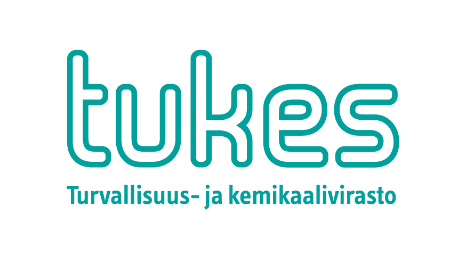 VAARALLISTEN AINEIDEN KULJETUSLaki vaarallisten aineiden kuljetuksesta 541/2023, 58 § Traficomin määräysten Vaarallisten aineiden kuljetus tiellä ja Vaarallisten aineiden kuljetus rautatiellä liitteiden kohta 1.8.5Kun vaarallisen aineen kuljetuksessa tiellä tai rautatiellä sattuu onnettomuus, pitää siitä tehdä raportti Turvallisuus- ja kemikaalivirastolle (Tukes). Tapahtumia, joista on kuukauden kuluessa annettava VAK-lain (541/2023) 58 §:ssä tarkoitettu onnettomuusraportti, ovat: vaarallisen aineen vuoto, välitön uhkaava vaara tuotteen vuotamisesta, henkilö-, omaisuus- tai ympäristövahinko tai tapahtuma, johon on pyydetty viranomaisapua. Luokan 7 aineilla raportti pitää toimittaa myös Säteilyturvakeskukselle. Onnettomuusraportin pitää olla Traficomin määräyksessä olevan mallin mukainen (liite B). Raportin malli noudattaa kansainvälisen ADR/RID-sopimuksen mallia. Tämän lisäksi pitää täyttää liitteen A lomake, jossa kysytään tarkempia lisätietoja tapahtumasta.Onnettomuusraportointivelvollisuus syntyy, kun tapahtuman vahingot ylittävät säädetyt (Traficomin VAK-määräyksen liitteen kohdan 1.8.5.3) kriteerit. Raportti on tehtävä, jos yksikin alla olevan taulukon kriteereistä täyttyy.*  Yleensä tämän voidaan katsoa tapahtuneen, jos rakenteellisen vaurion vuoksi tai siksi, että pakkaus/astia/säiliö/kontti/ajoneuvo ei ole enää sopiva kuljetuksen jatkamiseen, tai muusta syystä ei enää voida taata riittävää turvallisuustasoa (esim. säiliöiden tai konttien vaurioituminen, säiliön kaatuminen tai tulipalo välittömässä läheisyydessä).** Vaikka säädöksissä määritellyt kriteerit VAK-raportoinnille eivät täyttyisi, Tukes pyytää tästä huolimatta ilmoittamaan vakavista vaaratilanteista oheisella Tukesin VAK-onnettomuusilmoituslomakkeella (liite A). Turvallisuuden kehittämistyön kannalta on tärkeää täyttää lomakkeet huolellisesti. Voitte myös lähettää lomakkeen liitteenä lisätietoa, tarkastustodistuksia, kuvia tai graafisen esityksen onnettomuuteen liittyen. Antamasi tiedot tallennetaan Tukesin rekisteriin. Lisätietoja https://tukes.fi/tietosuoja. Lomakkeiden palautus: vak@tukes.fi / https://turvaviesti.tukes.fi tai osoitteeseen Tukes, PL 66, 00521 Helsinki.Lisätietoa Tukesin verkkosivuilla: https://tukes.fi/vakLomake päivitetty viimeksi 4.9.2023 (v8)LIITE ATukesin VAK-onnettomuusilmoituslomakeYrityksen oma asiakirjanumero (vapaaehtoinen)VARO-numero (Tukes täyttää)
 Onnettomuus (täytä liite A ja liite B) Vakava vaaratilanne, VAK-määräyksen kriteerit eivät täyty (täytä liite A)Lomakkeen täyttäjän tiedotKuljetuksen suorittajayritys, jos eri kuin yllä (onnettomuuteen joutunut yritys) 
Turvallisuusneuvonantajan nimi ja yhteystiedot:      Huom: Toiminnanharjoittajan on nimettävä turvallisuusneuvonantaja, jos yritys harjoittaa vaarallisen aineen kuljetusta, täyttämistä/pakkaamista, kuormaamista/purkamista, kuljetusasiakirjojen laatimista tai muuta kuljetuksen turvallisuuteen liittyvää toimintaa. Lisätietoja turvallisuusneuvonantajasta ja nimeämisvelvollisuudesta: https://www.traficom.fi/fi/liikenne/tieliikenne/vak-turvallisuusneuvonantaja Tapahtuman aika ja paikkaTapahtuman päivämäärä:       (muodossa pp.kk.vvvv) 
Tapahtumapaikka, kunta ja valtio:       
Tapahtuman kellonaika:       ja ajankohta  sekä sääolosuhteet  (muu:      ), lämpötila       °CTapahtumaa kuvaava otsikko:      		          		Tapahtumien kulku Onnettomuuteen välittömästi tai välillisesti vaikuttaneet tekijät ((1) tekniset, 2) inhimilliset ja 3) organisatoriset tekijät sekä 4) sääolosuhteiden vaikutus))Korjaavat toimenpiteet (Kuvaus käytännön, organisatorisista, teknisistä ja muista toimenpiteistä vastaavien onnettomuuksien ehkäisemiseksi ja niiden vaikutusten lieventämiseksi)Kuljetuksessa olleet vaaralliset aineetMikäli onnettomuudessa oli osallisena enemmän kuin 8 ainetta, voit myös lähettää kopion rahtikirjasta tämän lomakkeen liitteenä.Säiliöiden/kollien vauriot*Kirjaa alla olevaan taulukkoon vuotaneen säiliön tai pakkauksen vauriot. Yksilöi tarpeen mukaan säiliöiden vauriot osastoittain. Täytä taulukko, vaikka vauriota ei olisi tapahtunut. Tällöin vauriotyypiksi kirjataan ”ei vauriota”.Vaurioiden kuvaus (Kuvaile omin sanoin tarkemmin kaluston vaurioita. Esim. päällyspakkauksen, pakkauksen, korkin, säiliön, oheislaitteiden tai tiivisteen vauriot tai täysin tuhoutunut pakkaus (esim. räjähdyksessä). Liitteenä voi toimittaa esim. valokuvia vaurioista. Voit hyödyntää edellisten taulukoiden numerointia, esim. kolli 6 tai säiliö 6.)Kuljetusmuoto ja ajoneuvojen tiedotKuljetustavan lisätiedot Säiliökuljetus 	 MEMU (liikkuva räjähdevalmistusyksikkö)Säiliökoodi:      Säiliön valmistusnumero:      Rakennetyypinhyväksymisnumero:      ja sen antaneen tarkastuslaitoksen tunnus:      Valmistusvuosi (muutostyöt pilkulla eroteltuna):      Viimeisimmän tarkastuksen päivämäärä       ja tarkastuslaitoksen tunnus      Koepaine:       barTukesin painelaiterekisterinumero:       (kuljetettava painelaitteen T-rekisterinumero) Kappaletavarakuljetus (esim. pakkaus, IBC-pakkaus, suurpäällys)Vaarallisten aineiden kuljetukseen hyväksytty YK/UN-pakkaus tms.: ei, mikä       kyllä, pakkauksen hyväksymismerkintä: Irtotavarakuljetus BK1  BK2  BK3 Muu, mikä:      Onnettomuuspaikka (valitse sopivat vaihtoehdot)Toimenpiteet onnettomuuspaikalla (Tarkempi kuvaus onnettomuuspaikalla tehdyistä toimenpiteistä)Jatkotoimenpiteet (Kuvaus mm. kalustolle suunnitelluista toimenpiteistä, miten onnettomuudessa/vahingossa mukana ollut säiliö/pakkaus aiotaan korjata tai hävittää)Muut kuljetustekniset huomautukset ja yksityiskohdat (Esim. mahdolliset puutteet/virheet/laiminlyönnit lähettäjän tai kuljettajan toiminnassa, lähettäjän/kuljetusyrityksen laatimien omien ohjeiden tai lainsäädännön noudattamisessa, tavaramerkinnöissä, varoituslipukkeissa, kuljetusyksikön merkinnöissä, yhteenkuormauksessa, kuorman sitomisessa, lähettäjän laatimissa asiakirjoissa tai turvaohjeissa, kuljetusyksikön varusteissa, reittivalinnassa.)Mitä onnettomuudessa olisi pahimmillaan voinut sattua? Millaiset seuraukset onnettomuudella pahimmillaan olisi voinut olla? (ns. worst case -skenaario, henkilövahingot, ympäristövahingot ja omaisuusvahingot)Miksi näin ei nyt kuitenkaan käynyt? (tekniset, inhimilliset ja organisatoriset tekijät, joiden avulla onnettomuutta ja/tai sen seurauksia saatiin rajattua)Huom: Täytä myös liitteen B onnettomuusraportti, jos onnettomuus täyttää Traficomin VAK-tiemääräyksen liitteen A kohdan 1.8.5.3 kriteerit. Onnettomuusilmoituslomakkeen mukana on liitteitä. (Lomakkeen liitteenä voi lähettää lisätietoa, tarkastustodistuksia, kuvia tai graafisen esityksen onnettomuuteen liittyen.) Onnettomuusilmoituslomakkeelle kirjatut tiedot ovat julkisia Liitteiden tiedot ovat julkisia Tämä lomake tai sen liitteet sisältävät ei-julkista tietoa (JulkL 621/1999, 24 §), mitä?      Suurikokoisten liitteiden toimitus (Sähköposti)Ilmoituksen liitteet voi toimittaa erillisillä sähköpostiviesteillä, mikäli viestin kokorajoitus estää lähetyksen yhtenä viestinä. Voit myös lähettää ilmoituksen Turvaviestillä, joka sallii suurienkin (maksimikoko on 500 Mt) liitteiden lähetyksen.Liitteiden toimitus suojatulla yhteydellä (Turvaviesti)Mikäli onnettomuusilmoituksen kannalta olennainen liitetiedosto julkisuudeltaan luokiteltu sellaiseksi, että sen toimittaminen sähköpostilla ei ole mahdollista, käytä Turvaviestiä. Käytä aina suojattua sähköpostiyhteyttä, kun lähetät meille aineistoa, joka sisältää salassa pidettäviä tai muuten arkaluontoisia asioita (esimerkiksi henkilötunnus, terveystiedot). Liitetiedostojen maksimikoko on 500 Mt. Turvaviesti: https://turvaviesti.tukes.fi/LIITE B
VAK/ADR/RID -onnettomuusraportti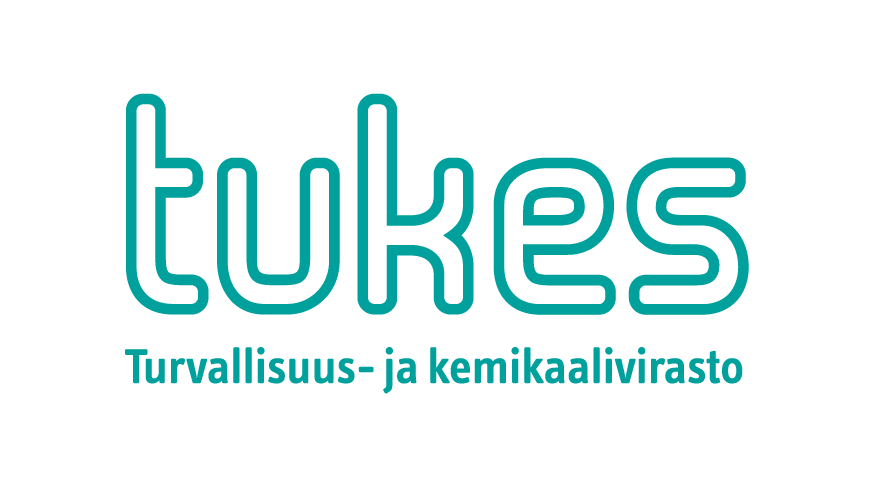 ONNETTOMUUSRAPORTTIVaarallisten aineiden kuljetuksessa vaaraa aiheuttaneesta tapahtumasta VAK-lain (541/2023) 58 §:n ja Liikenne- ja viestintävirasto Traficomin määräyksen Vaarallisten aineiden kuljetus tiellä/rautiellä liitteen kohdan 1.8.5 mukaisesti tehtävä raportti.Huom. Kansainvälisten ADR/RID-määräysten mukaan toimivaltaisen viranomaisen on poistettava tämä kansilehti ennen raportin lähettämistä eteenpäin.Täyttöohjeet:Kohta 5. Tapahtuman kuvausa) Miten onnettomuus tapahtui (yksityiskohtainen kuvaus vaurioista). Esim. missä kohtaa kuljetusketjua onnettomuus tapahtui matkalla, kuormauksessa, välivarastossa, terminaalikäsittelyssä ja missä tiellä/rautatiellä onnettomuus tapahtui: mutka, liikenneympyrä, mäki, ratapiha. Miten onnettomuus tapahtui, esim. tieltä suistuminen, kolari/yhteentörmäys/törmäys, kaatuminen kyljelleen/ylösalaisin, tulipalo, räjähdys, vuoto, tekninen vika.b) Sääolosuhteet (sade, lumisade, jäinen keli, sumu, ukkonen, myrsky), maasto (ylämäki/alamäki, tunneli, silta/alikäytävä, risteys), lämpötilac) Mahdolliset syyt (ja seuraukset). Esim. tekninen ja/tai inhimillinen virhe ja/tai sääolosuhteet, kollin siirtyminen/kaatuminen/putoaminen.Lomakkeen palautus:Sähköpostilla: varo@tukes.fiTai osoitteeseen:Turvallisuus- ja kemikaalivirasto (Tukes)PL 6600521 HELSINKITarvittaessa toimivaltainen viranomainen voi pyytää asiaankuuluvia lisätietoja.Ilmoitusvelvollisuuden kriteeritKansainvälinen VAK/ADR/RID-onnettomuusraporttiTukesin VAK-onnettomuusilmoituslomakeVuotaneen aineen määrä(Liite B)(Liite A)Kuljetuskategoria 0 tai 1≥ 50 kg tai 50 lKuljetuskategoria 2≥ 333 kg tai 333 lKuljetuskategoria 3 tai 4≥ 1000 kg tai 1 000 lLuokan 6.2 aineet> 0 kg tai 0 lEi vuotoa, mutta yllä olevan ainemäärän vuodosta on ollut välitön uhkaava vaara *Ei vuotoa, mutta yllä olevan ainemäärän vuodosta on ollut välitön uhkaava vaara *Luokka 7: Liikenteen turvallisuusviraston määräyksen liitteen A kohdassa 1.8.5 tarkoitettu luokan 7 aineen vuoto, altistus tai turvallisuuden heikkeneminenLuokka 7: Liikenteen turvallisuusviraston määräyksen liitteen A kohdassa 1.8.5 tarkoitettu luokan 7 aineen vuoto, altistus tai turvallisuuden heikkeneminenHuom: Raportti toimitetaan myös SäteilyturvakeskukselleVakava henkilövahinko: Vaarallinen aine suoraan on aiheuttanut tehohoidon sairaalassa, vähintään yhden päivän sairaalassaolon tai työkyvyttömyyden vähintään kolmeksi päiväksi.Vakava henkilövahinko: Vaarallinen aine suoraan on aiheuttanut tehohoidon sairaalassa, vähintään yhden päivän sairaalassaolon tai työkyvyttömyyden vähintään kolmeksi päiväksi.Omaisuus- tai ympäristövahinko > 50 000 €Pyydetty viranomaisapua: Välitön puuttuminen tapahtumaan, vaarallisista aineista johtuva henkilöiden evakuointi tai yleisen väylän sulkeminen vähintään kolmeksi tunniksiPyydetty viranomaisapua: Välitön puuttuminen tapahtumaan, vaarallisista aineista johtuva henkilöiden evakuointi tai yleisen väylän sulkeminen vähintään kolmeksi tunniksiVakava vaaratilanne (yllä olevat kriteerit eivät täyty)Vakava vaaratilanne (yllä olevat kriteerit eivät täyty)ei velvoitetta**PERUSTIEDOTNimi:      Nimi:      Päivämäärä:      Yritys:      Yritys:      Yritys:      Postiosoite:      Postiosoite:      Postiosoite:      Puhelin:      Sähköposti:      Sähköposti:      Yhteyshenkilön nimi:      Yhteyshenkilön nimi:      Yritys:      Yritys:      Postiosoite:      Postiosoite:      Puhelin:      Sähköposti:      SEURAUKSETSEURAUKSETSEURAUKSETSEURAUKSETHenkilövahingot(kuljetettavan VAK-aineen aiheuttamat)Ympäristövahingot(ennen ympäristön puhdistamista) Kemikaalia maaperään Kemikaalia ilmaan Kemikaalia vesistöön Kemikaalia viemäriverkostoon, sadevesiviemäriin Vedenottamon tai pohjaveden saastuminen Ympäristövahingot eivät tiedossa Ei ympäristövahinkoja       esim. ei vuotoaArvio toisille aiheutuneista omaisuusvahingoista(sekä näiden vahinkojen korjauskustannukset. Oman ajoneuvon tai tien korjauskustannuksia ei kirjata tähän) Ei arvioitavissa Alle 50 000 €         Yli 50 000 €Kuolleet (lkm)Ympäristövahingot(ennen ympäristön puhdistamista) Kemikaalia maaperään Kemikaalia ilmaan Kemikaalia vesistöön Kemikaalia viemäriverkostoon, sadevesiviemäriin Vedenottamon tai pohjaveden saastuminen Ympäristövahingot eivät tiedossa Ei ympäristövahinkoja       esim. ei vuotoaArvio toisille aiheutuneista omaisuusvahingoista(sekä näiden vahinkojen korjauskustannukset. Oman ajoneuvon tai tien korjauskustannuksia ei kirjata tähän) Ei arvioitavissa Alle 50 000 €         Yli 50 000 €Vakavammin loukkaantuneet (lkm)(pitkä/pysyvä haitta, yli 24h sairaalassa tai useita sairauspoissaolopäiviä) Ympäristövahingot(ennen ympäristön puhdistamista) Kemikaalia maaperään Kemikaalia ilmaan Kemikaalia vesistöön Kemikaalia viemäriverkostoon, sadevesiviemäriin Vedenottamon tai pohjaveden saastuminen Ympäristövahingot eivät tiedossa Ei ympäristövahinkoja       esim. ei vuotoaArvio toisille aiheutuneista omaisuusvahingoista(sekä näiden vahinkojen korjauskustannukset. Oman ajoneuvon tai tien korjauskustannuksia ei kirjata tähän) Ei arvioitavissa Alle 50 000 €         Yli 50 000 €Lievemmin loukkaantuneet/ altistuneet (lkm)Ympäristövahingot(ennen ympäristön puhdistamista) Kemikaalia maaperään Kemikaalia ilmaan Kemikaalia vesistöön Kemikaalia viemäriverkostoon, sadevesiviemäriin Vedenottamon tai pohjaveden saastuminen Ympäristövahingot eivät tiedossa Ei ympäristövahinkoja       esim. ei vuotoaArvio toisille aiheutuneista omaisuusvahingoista(sekä näiden vahinkojen korjauskustannukset. Oman ajoneuvon tai tien korjauskustannuksia ei kirjata tähän) Ei arvioitavissa Alle 50 000 €         Yli 50 000 €Ympäristövahingot(ennen ympäristön puhdistamista) Kemikaalia maaperään Kemikaalia ilmaan Kemikaalia vesistöön Kemikaalia viemäriverkostoon, sadevesiviemäriin Vedenottamon tai pohjaveden saastuminen Ympäristövahingot eivät tiedossa Ei ympäristövahinkoja       esim. ei vuotoaArvio toisille aiheutuneista omaisuusvahingoista(sekä näiden vahinkojen korjauskustannukset. Oman ajoneuvon tai tien korjauskustannuksia ei kirjata tähän) Ei arvioitavissa Alle 50 000 €         Yli 50 000 €Vaarallinen aineAine 1Aine 2Aine 3Aine 4Onnettomuudessa osallisena olleen kuljetetun aineen nimiYK-numero LuokkaPakkausryhmäAinemäärä kuljetuksessa yhteensäVaurioituneet kollit/säiliöt (kpl)Arvioitu vuotomäärä (yhteensä)VaurioKolli/säiliö 1Kolli/säiliö 2Kolli/säiliö 3Kolli/säiliö 4Edellisessä osiossa ilmoitettu aineKuljetustyyppi VauriotyyppiAinemäärä kollissa/säiliössäArvioitu vuotomääräKollin/säiliön materiaaliLisätietojaKULJETUSTAPAHTUMAN JA KULJETUSVÄLINEEN LISÄTIEDOT TiekuljetusAjoneuvon rekisteritunnus:       Kuorma-auto  Pakettiauto  MEMU-ajoneuvo  Muu, mikä      Perävaunun rekisteritunnus:       Täysperävaunu  Puoliperävaunu  Keskiakseliperävaunu  Muu, mikä       Muu kuljetusmuoto, mikä      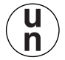  taajama liikenneympäristö, yleinen tie kuormaus-/purkamis-/siirtokuormauspaikka rakennustyömaa tai muu väliaikainen rakennelma varastopaikka tai -alue, terminaali, lajittelukeskus sisätila jakeluasema teollisuuslaitoksen alue kaivos- tai louhosalue muu, mikä?      SYYTSYYTSYYTTekniset syytKuorma, laite, pakkaus, säiliö tms. puutteellinen kuorman tuenta/sidonta laitevaurio, materiaalin tai rakenteen pettäminen varoventtiilin puutteellinen toiminta komponentin/koneen virheellinen toiminta valvonta-, ohjaus- ja säätölaitteen vikaantuminen puutteet testauksessa tai tarkastuksessa puutteet laitteiston toiminnan suunnittelussa puutteet huollossa ja kunnossapidossaAine tai esine odottamaton reaktio, epäpuhtaudet väärä pakkaustapa/säiliötyyppi puutteelliset merkinnät, väärä vaarallisuusluokitus piilo-VAKInfrastruktuuri tien tai rautatien kunto tai tien rakenteelliset puutteet tieopasteet puutteelliset/virheelliset puutteet kuorman tuennassaMuut trukin, nosturin tms. osuma kuormaan sään vaikutus ei tiedossa, ei teknistä syytä muu, mikä?      Tekniset syytKuorma, laite, pakkaus, säiliö tms. puutteellinen kuorman tuenta/sidonta laitevaurio, materiaalin tai rakenteen pettäminen varoventtiilin puutteellinen toiminta komponentin/koneen virheellinen toiminta valvonta-, ohjaus- ja säätölaitteen vikaantuminen puutteet testauksessa tai tarkastuksessa puutteet laitteiston toiminnan suunnittelussa puutteet huollossa ja kunnossapidossaAine tai esine odottamaton reaktio, epäpuhtaudet väärä pakkaustapa/säiliötyyppi puutteelliset merkinnät, väärä vaarallisuusluokitus piilo-VAKInfrastruktuuri tien tai rautatien kunto tai tien rakenteelliset puutteet tieopasteet puutteelliset/virheelliset puutteet kuorman tuennassaMuut trukin, nosturin tms. osuma kuormaan sään vaikutus ei tiedossa, ei teknistä syytä muu, mikä?      Organisaatiosyyt puutteet koulutuksessa, ohjeistuksessa tai perehdytyksessä puutteet vaarojen tunnistuksessa ja niiden merkityksen arvioinnissa puutteellinen toiminta/menettely onnettomuustilanteessa johtaminen:	 puutteellinen turvallisuuskulttuuri		 epäselvät vastuukysymykset		 riittämätön valvonta		 puutteet tiedonkulussa		 alimitoitetut resurssit		 määräysten laiminlyönti	 ei tiedossa, ei organisaatiosyytä muu, mikä?      Henkilösyyt inhimillinen virhe: kuljettaja huomion herpaantuminen	 erehdys/vahinko huolimattomuus	 uusi henkilö/vähäinen kokemus (tahaton)	 totuttu käytäntö
 määräysten tai ohjeiden vastainen toiminta	 työntekijän sairaus, myrkytys tai kuolema	 ei voida täsmentää ei tiedossa, ei henkilösyytä muu, mikä?      TAPAHTUMAN ENNALTAEHKÄISYLIITTEET JA TIETOJEN JULKISUUSLIITTEIDEN TOIMITUSVARO-numero (Tukes täyttää)Kuljetuksen suorittaja / Rautatieinfrastruktuurin haltijaKuljetuksen suorittaja / Rautatieinfrastruktuurin haltijaOsoiteOsoiteYhteystiedotNimi         YhteystiedotNimi         Puhelin      Fax      1. Kuljetusmuoto1. Kuljetusmuoto Rautatie	Vaunun numero (ei pakollinen): TieAjoneuvon rekisteritunnus (ei pakollinen):2. Tapahtuman aika ja paikka2. Tapahtuman aika ja paikkaVuosi:          Kuukausi:           Päivä:           Aika:      Vuosi:          Kuukausi:           Päivä:           Aika:      Rautatie Asema Ratapiha/Järjestelyratapiha Kuormaus-/purkamis-/siirtokuormauspaikkaPaikka/Valtio:      tai RatalinjaRataosuus:      Kilometrit:      Tie Taajama Kuormaus-/purkamis-/siirtokuormauspaikka Yleinen tiePaikka/Valtio:      3. Maasto3. Maasto Ylämäki/Alamäki Tunneli Silta/Alikäytävä Risteys Ylämäki/Alamäki Tunneli Silta/Alikäytävä Risteys4. Sääolosuhteet4. Sääolosuhteet Sade Lumisade Jäinen keli Sumu Ukkonen MyrskyLämpötila:       oC Sade Lumisade Jäinen keli Sumu Ukkonen MyrskyLämpötila:       oC5. Tapahtuman kuvaus5. Tapahtuman kuvaus Raiteelta/tieltä suistuminen Kolari (yhteentörmäys/törmäys) Kaatuminen kyljelleen/ylösalaisin Tulipalo Räjähdys Vuoto Tekninen vikaLisäkuvaus tapahtumasta (630 merkkiä, jatka tarvittaessa erilliselle paperille): Raiteelta/tieltä suistuminen Kolari (yhteentörmäys/törmäys) Kaatuminen kyljelleen/ylösalaisin Tulipalo Räjähdys Vuoto Tekninen vikaLisäkuvaus tapahtumasta (630 merkkiä, jatka tarvittaessa erilliselle paperille):6. Mukana olleet vaaralliset aineet6. Mukana olleet vaaralliset aineet6. Mukana olleet vaaralliset aineet6. Mukana olleet vaaralliset aineet6. Mukana olleet vaaralliset aineet6. Mukana olleet vaaralliset aineet6. Mukana olleet vaaralliset aineetYK-numero (1)LuokkaPakkausryhmäTuotteen arvioitu vuotomäärä (kg tai l)(2)Pakkaus/säiliö/ ajoneuvo/ vaunu (3)Pakkauksen/ säiliön/ajoneuvon/ vaunun materiaaliPakkauksen/ säilön/ ajoneuvon/vaunun vaurio (4)(1) Yleisiin ryhmänimikkeisiin, joille sovelletaan erityismääräystä 274, luokitelluista vaarallisista aineista on lisäksi ilmoitettava tekninen nimi.(1) Yleisiin ryhmänimikkeisiin, joille sovelletaan erityismääräystä 274, luokitelluista vaarallisista aineista on lisäksi ilmoitettava tekninen nimi.(1) Yleisiin ryhmänimikkeisiin, joille sovelletaan erityismääräystä 274, luokitelluista vaarallisista aineista on lisäksi ilmoitettava tekninen nimi.(1) Yleisiin ryhmänimikkeisiin, joille sovelletaan erityismääräystä 274, luokitelluista vaarallisista aineista on lisäksi ilmoitettava tekninen nimi.(2) Ilmoitetaan kohdassa 1.8.5.3 tarkoitettu raja-arvo luokan 7 aineille.(2) Ilmoitetaan kohdassa 1.8.5.3 tarkoitettu raja-arvo luokan 7 aineille.(2) Ilmoitetaan kohdassa 1.8.5.3 tarkoitettu raja-arvo luokan 7 aineille.(3) Merkitään asiaankuuluva numero1 Pakkaus2 IBC-pakkaus3 Suurpäällys4 Pienkontti5 Vaunu6 Ajoneuvo7 Säiliövaunu(3) Merkitään asiaankuuluva numero1 Pakkaus2 IBC-pakkaus3 Suurpäällys4 Pienkontti5 Vaunu6 Ajoneuvo7 Säiliövaunu8 Säiliöajoneuvo9 Monisäiliövaunu10 Monisäiliöajoneuvo11 Vaunu, jossa irrotettavia säiliöitä12 Irrotettava säiliö13 Suurkontti14 Säiliökontti15 MEG-kontti16 UN-säiliö8 Säiliöajoneuvo9 Monisäiliövaunu10 Monisäiliöajoneuvo11 Vaunu, jossa irrotettavia säiliöitä12 Irrotettava säiliö13 Suurkontti14 Säiliökontti15 MEG-kontti16 UN-säiliö(4) Merkitään asiaankuuluva numero1 Vuoto2 Tulipalo3 Räjähdys4 Rakenteellinen vaurio(4) Merkitään asiaankuuluva numero1 Vuoto2 Tulipalo3 Räjähdys4 Rakenteellinen vaurio(4) Merkitään asiaankuuluva numero1 Vuoto2 Tulipalo3 Räjähdys4 Rakenteellinen vaurio7. Tapahtuman syy (jos varmasti tiedossa)7. Tapahtuman syy (jos varmasti tiedossa)7. Tapahtuman syy (jos varmasti tiedossa)7. Tapahtuman syy (jos varmasti tiedossa)7. Tapahtuman syy (jos varmasti tiedossa)7. Tapahtuman syy (jos varmasti tiedossa)7. Tapahtuman syy (jos varmasti tiedossa) Tekninen vika Kuorman tuenta puutteellinen Toiminnallinen syy (rautatiellä) Muu:       Tekninen vika Kuorman tuenta puutteellinen Toiminnallinen syy (rautatiellä) Muu:       Tekninen vika Kuorman tuenta puutteellinen Toiminnallinen syy (rautatiellä) Muu:       Tekninen vika Kuorman tuenta puutteellinen Toiminnallinen syy (rautatiellä) Muu:       Tekninen vika Kuorman tuenta puutteellinen Toiminnallinen syy (rautatiellä) Muu:       Tekninen vika Kuorman tuenta puutteellinen Toiminnallinen syy (rautatiellä) Muu:       Tekninen vika Kuorman tuenta puutteellinen Toiminnallinen syy (rautatiellä) Muu:      8. Tapahtuman seuraukset8. Tapahtuman seuraukset8. Tapahtuman seuraukset8. Tapahtuman seuraukset8. Tapahtuman seuraukset8. Tapahtuman seuraukset8. Tapahtuman seurauksetHenkilövahinko, jossa on osallisena vaarallisia aineita: Kuolleita (lkm:       ) Loukkaantuneita (lkm:       )Tuotteen vuoto Kyllä Ei Välitön vaara tuotteen vuotamisestaOmaisuus-/Ympäristövahinko Arvioitu vahinkoarvo ≤ 50.000 € Arvioitu vahinkoarvo > 50.000 €Viranomaisapu Kyllä       Vaarallisista aineista johtuva henkilöiden evakuointi vähintään kolmeksi tunniksi                    Vaarallisista aineista johtuva yleisten väylien sulkeminen vähintään kolmeksi tunniksi EiHenkilövahinko, jossa on osallisena vaarallisia aineita: Kuolleita (lkm:       ) Loukkaantuneita (lkm:       )Tuotteen vuoto Kyllä Ei Välitön vaara tuotteen vuotamisestaOmaisuus-/Ympäristövahinko Arvioitu vahinkoarvo ≤ 50.000 € Arvioitu vahinkoarvo > 50.000 €Viranomaisapu Kyllä       Vaarallisista aineista johtuva henkilöiden evakuointi vähintään kolmeksi tunniksi                    Vaarallisista aineista johtuva yleisten väylien sulkeminen vähintään kolmeksi tunniksi EiHenkilövahinko, jossa on osallisena vaarallisia aineita: Kuolleita (lkm:       ) Loukkaantuneita (lkm:       )Tuotteen vuoto Kyllä Ei Välitön vaara tuotteen vuotamisestaOmaisuus-/Ympäristövahinko Arvioitu vahinkoarvo ≤ 50.000 € Arvioitu vahinkoarvo > 50.000 €Viranomaisapu Kyllä       Vaarallisista aineista johtuva henkilöiden evakuointi vähintään kolmeksi tunniksi                    Vaarallisista aineista johtuva yleisten väylien sulkeminen vähintään kolmeksi tunniksi EiHenkilövahinko, jossa on osallisena vaarallisia aineita: Kuolleita (lkm:       ) Loukkaantuneita (lkm:       )Tuotteen vuoto Kyllä Ei Välitön vaara tuotteen vuotamisestaOmaisuus-/Ympäristövahinko Arvioitu vahinkoarvo ≤ 50.000 € Arvioitu vahinkoarvo > 50.000 €Viranomaisapu Kyllä       Vaarallisista aineista johtuva henkilöiden evakuointi vähintään kolmeksi tunniksi                    Vaarallisista aineista johtuva yleisten väylien sulkeminen vähintään kolmeksi tunniksi EiHenkilövahinko, jossa on osallisena vaarallisia aineita: Kuolleita (lkm:       ) Loukkaantuneita (lkm:       )Tuotteen vuoto Kyllä Ei Välitön vaara tuotteen vuotamisestaOmaisuus-/Ympäristövahinko Arvioitu vahinkoarvo ≤ 50.000 € Arvioitu vahinkoarvo > 50.000 €Viranomaisapu Kyllä       Vaarallisista aineista johtuva henkilöiden evakuointi vähintään kolmeksi tunniksi                    Vaarallisista aineista johtuva yleisten väylien sulkeminen vähintään kolmeksi tunniksi EiHenkilövahinko, jossa on osallisena vaarallisia aineita: Kuolleita (lkm:       ) Loukkaantuneita (lkm:       )Tuotteen vuoto Kyllä Ei Välitön vaara tuotteen vuotamisestaOmaisuus-/Ympäristövahinko Arvioitu vahinkoarvo ≤ 50.000 € Arvioitu vahinkoarvo > 50.000 €Viranomaisapu Kyllä       Vaarallisista aineista johtuva henkilöiden evakuointi vähintään kolmeksi tunniksi                    Vaarallisista aineista johtuva yleisten väylien sulkeminen vähintään kolmeksi tunniksi EiHenkilövahinko, jossa on osallisena vaarallisia aineita: Kuolleita (lkm:       ) Loukkaantuneita (lkm:       )Tuotteen vuoto Kyllä Ei Välitön vaara tuotteen vuotamisestaOmaisuus-/Ympäristövahinko Arvioitu vahinkoarvo ≤ 50.000 € Arvioitu vahinkoarvo > 50.000 €Viranomaisapu Kyllä       Vaarallisista aineista johtuva henkilöiden evakuointi vähintään kolmeksi tunniksi                    Vaarallisista aineista johtuva yleisten väylien sulkeminen vähintään kolmeksi tunniksi Ei